Biology PAG 6: Physiology, responses, respirationSuggested Activity 1: Physiology, responses, respirationInstructions and answers for teachers & techniciansThis practical activity is composed of two parts; a teacher/technician section and the learner activity which can be found on page 8. This Practical activity supports OCR GCSE Biology.When distributing the activity section to the learners, either as a printed copy or as a Word file, you will need to remove the teacher instructions section.OCR recommendations:Before carrying out any experiment or demonstration based on this guidance, it is the responsibility of teachers to ensure that they have undertaken a risk assessment in accordance with their employer’s requirements, making use of up-to-date information and taking account of their own particular circumstances. Any local rules or restrictions issued by the employer must always be followed.  CLEAPSS resources are useful for carrying out risk-assessments:  (http://science.cleapss.org.uk).Centres should trial experiments in advance of giving them to learners. Centres may choose to make adaptations to this practical activity, but should be aware that this may affect the Apparatus and Techniques covered by the learner.IntroductionThe topic of physiology covers a vast range of processes. This Practical activity focuses on cellular respiration and the responses to exercise. Learners will participate in an exercise activity and then will measure their pulse, ventilation rate and recovery. There are two methods suggested in this activity for measuring ventilation rate: chest rises and, if available, spirometer traces.The equipment that is designed to measure ventilation is a spirometer. One of the uses of a spirometer is to measure ventilation rate before and after exercise. It generally consists of a chamber suspended over water and counterbalanced so that gas passed in or drawn out makes the chamber rise or fall.The spirometer procedure was modified from Nuffield foundation and CLEAPSS practical “Using a spirometer to investigate human lung function.” http://www.nuffieldfoundation.org/practical-biology/using-spirometer-investigate-human-lung-function.DfE Apparatus and Techniques coveredThe codes used below match the OCR Practical Activity Learner Record Sheet (Biology / Combined Science) and Trackers (Biology / Combined Science) available online. There is no requirement to use these resources.4 [4]: Safe and ethical use of living organisms (plants or animals) to measure: i) physiological functions; ii) responses to the environmentAimTo investigate and monitor changes in pulse, ventilation rate and recovery following exercise.Intended class timeThis activity will take 30 minutes (with a spirometer the experiment can take 60 minutes).Links to Specifications: Twenty First CenturyB4.1.1 Compare the processes of aerobic and anaerobic respiration, including conditions under which they occur, the inputs and outputs, and comparative yields of ATP.B4.1.2 Explain why cellular respiration occurs continuously in all living cells.GatewayB1.3a Describe cellular respiration as a universal chemical process, continuously occurring that supplies ATP in all living cells.B1.3c Compare the processes of aerobic respiration and anaerobic respiration.Mathematical Skills coveredUnderstand and use the symbols: =, <, <<, >>, >, ∝, ~Twenty First Century IaS references covered IaS1.8 Use appropriate scientific vocabulary, terminology and definitions to communicate the rationale for an investigation and the methods used using diagrammatic, graphical, numerical and symbolic forms.IaS2.10 Evaluate an experimental strategy, suggest improvements and explain why they would increase the quality (accuracy, precision, repeatability and reproducibility) of the data collected, and suggest further investigations.IaS2.11 In a given context interpret observations and other data (presented in diagrammatic, graphical, symbolic or numerical form) to make inferences and to draw reasoned conclusions, using appropriate scientific vocabulary and terminology to communicate the scientific rationale for findings and conclusions.Gateway Working scientifically references coveredWS1.1g Make decisions based on the evaluation of evidence and arguments.WS2a Carry out experiments with due regard to the correct manipulation of apparatus, the accuracy of measurements and health and safety considerations, and following written instructions.WS2b Make and record observations and measurements using a range of apparatus and methods keeping appropriate records.WS2c Presenting observations using appropriate methods to include descriptive, tabular diagrammatic and graphically.EquipmentTimer (per group)Method of recording data (pen/paper) (per group)If available (per class):Spirometer Carbosorb/soda limeDisinfectantOxygen tankNose-clipKymograph or Motion sensor with data logging softwareHealth and SafetyTeachers will need to carry out a suitable risk assessment for each practical. The following may assist you in the preparation of your risk assessment:Ask if any learners are asthmatic or diabetic before proceeding with any exercise activity or using spirometer.Learners should use a spirometer only under the direct supervision of a teacher.Take care handling the Carbosorb/soda lime.Disinfect the spirometer mouthpiece between users.Method Pulse rateLearners hold out one of their hands with the palm facing upwards and the elbow slightly bent.Put the first and middle fingers of the other hand on the inside of the just below the thumb along the radius.Press the skin until the learner can feel the pulse.Count the number of pulses in 1 minute using the timer.After exercise (e.g. star jumps), learners repeat 1 to 4.Learners record their rate in the results table or draw their own.Measuring ventilation rate using chest risesCount the number of chest rises in 1 minute.Learners record the results in the following table or draw their own.Measuring ventilation rate using a spirometerSet up the spirometer as per manufacturer instructions.Check for leaks and calibrate the spirometer.Choose a selection of learners with no medical history of asthma and a good indication of fitness.The learner should be rested and sitting down with a nose-clip in place. With the two-way tap closed and the mouthpiece connected to the outside atmosphere, have the learner breathe normally into the mouthpiece to familiarise the learner to the spirometer.Then, turn the two-way tap to connect the learner to the spirometer chamber at the end of an outward breath.Record for a few normal breaths for 1 minute.After exercise (e.g. star jumps), repeat steps 4 to 6.Dispose or clean the mouthpiece.Repeat for another learner.Technician NotesPulse rateTimer (per group)Method of recording data (pen/paper) (per group)Ventilation rateTimer (1 per group)Spirometer (optional, 1 per class)Carbosorb/soda limeOxygen tankNose-clipKymograph or Motion sensor with data logging softwareQuiz - Answers Document updates	v1		Published on the qualification pages	v1.1	January 2017	Consolidated labelling and formatting of activities 	v1.2	June 2021	Update to meet digital accessibility standards  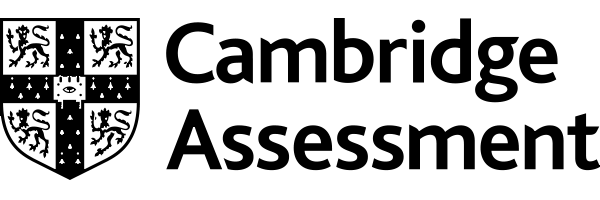 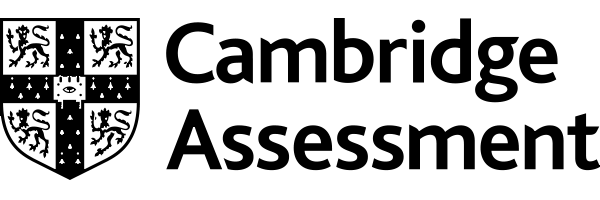 Biology PAG 6: Physiology, responses, respirationSuggested Activity 1: Physiology, responses, respirationLearner ActivityPhysiology, responses respirationIntroductionExercise requires energy in the form of adenosine triphosphate (ATP). Cellular respiration is the process of ATP production from food in the cell. The oxygen and food involved in cellular respiration are transported throughout the body by the circulatory system. Your pulse is a measure of your heart rate, working to pump blood throughout the body in response to the demands of exercise on food and oxygen. Your breathing also changes in response to these demands. Following exercise, the time required for your breathing and pulse to return to normal is called the recovery time.In this activity you will have the chance to investigate the effects of exercise on your breathing (ventilation rate), heart rate (pulse) and recovery time.AimsTo investigate and monitor changes in pulse, ventilation rate and recovery following exercise.EquipmentTimer (per group)Method of recording data (pen/paper) (per group)If available (per class):Spirometer Carbosorb/soda limeDisinfectantOxygen tankNose-clipKymograph or Motion sensor with data logging softwareHealth and SafetyIf you have asthma or diabetes let your teacher know before starting this practical.MethodPulse rateLearners hold out one of their hands with the palm facing upwards and the elbow slightly bent.Put the first and middle fingers of the other hand on the inside of the just below the thumb along the radius.Press the skin until the learner can feel the pulse.Count the number of pulses in 1 minute using the timer.After exercise (e.g. star jumps), learners repeat 1 to 4.Learners record their rate in the results table or draw their own.Measuring ventilation rate using chest risesCount the number of chest rises in 1 minute.Learners record the results in the following table or draw their own.Measuring ventilation rate using a spirometerSet up the spirometer as per manufacturer instructions.Check for leaks and calibrate the spirometer.Choose a selection of learners with no medical history of asthma and a good indication of fitness.The learner should be rested and sitting down with a nose-clip in place. With the two-way tap closed and the mouthpiece connected to the outside atmosphere, have the learner breathe normally into the mouthpiece to familiarise the learner to the spirometer.Then, turn the two-way tap to connect the learner to the spirometer chamber at the end of an outward breath.Record for a few normal breaths for 1 minute.After exercise (e.g. star jumps), repeat steps 4 to 6.Dispose or clean the mouthpiece.Repeat for another learner.ResultsRecord your results in a suitable table, such as the one below.(Optional) Determine the ventilation rate (breaths per minute) on the spirometer. Using the speed of rotation of the drum (mm*s-1), calculate the horizontal displacement equal to 60 seconds.Count the number of normal breaths in 10 seconds. Calculate the number of breaths in 1 minute.Quiz DfE Apparatus and Techniques coveredIf you are using the OCR Practical Activity Learner Record Sheet (Biology) you may be able to tick off the following skills:This is a suggested practical activity that can be used as part of teaching the GCSE (9-1) Gateway Science (A) and Twenty First Century Science (B) specifications.These are not controlled assessment tasks, and there is no requirement to use these particular activities.You may modify these activities to suit your learners and centre. Alternative activities are available from, for example, Royal Society of Biology, Royal Society of Chemistry, Institute of Physics, CLEAPSS and publishing companies, or of your own devising.Further details are available in the specifications (Practical Skills Topics), and in these videos.1.Calculate the difference in the pulse and ventilation rate following exercise. Add your results to the table. [2 marks] Calculate the difference in the pulse and ventilation rate following exercise. Add your results to the table. [2 marks] 2.What effect did exercise have on the number of heartbeats in 1 minute (pulse) and on the number of breaths (ventilation rate)? [2 marks]What effect did exercise have on the number of heartbeats in 1 minute (pulse) and on the number of breaths (ventilation rate)? [2 marks]The pulse increased following exercise. The ventilation rate increased following exercise. 3.Compare and explain the measurements for pulse and ventilation rate at the following time points: 10 minutes after, immediately after and before exercise. [5 marks]Compare and explain the measurements for pulse and ventilation rate at the following time points: 10 minutes after, immediately after and before exercise. [5 marks]10 minutes after ~ before exercise < after exercise The exercise increased the demand for energy and oxygen, increasing cellular respiration.  As a result, the ventilation rate and pulse increased immediately following exercise.  After 10 minutes, the ventilation rate and pulse had recovered and returned to a normal level. 4.How do aerobic respiration and anaerobic respiration differ? Which process produces more energy in the form of adenosine triphosphate (ATP)? [2 marks]How do aerobic respiration and anaerobic respiration differ? Which process produces more energy in the form of adenosine triphosphate (ATP)? [2 marks]Aerobic respiration occurs in the presence of oxygen, while anaerobic respiration takes place when there is no oxygen available.  Aerobic respiration produces more ATP. Time point# of heartbeats in a minute (pulse)# of chest rises in a minute (ventilation rate)Before exercise (t0)Immediately following exercise (t1)10 minutes after exercise (t2)Difference following exercise (t1 – t0)1.Calculate the difference in the pulse and ventilation rate following exercise. Add your results to the table. [2 marks]Calculate the difference in the pulse and ventilation rate following exercise. Add your results to the table. [2 marks]2.What effect did exercise have on the number of heartbeats in 1 minute (pulse) and on the number of breaths in 1 minute (ventilation rate)? [2 marks]What effect did exercise have on the number of heartbeats in 1 minute (pulse) and on the number of breaths in 1 minute (ventilation rate)? [2 marks]3.Compare and explain the measurements for pulse and ventilation rate at the following time points: 10 minutes after, immediately after and before exercise. [5 marks]Compare and explain the measurements for pulse and ventilation rate at the following time points: 10 minutes after, immediately after and before exercise. [5 marks]4.How do aerobic respiration and anaerobic respiration differ? Which process produces more energy in the form of adenosine triphosphate (ATP)? [2 marks]How do aerobic respiration and anaerobic respiration differ? Which process produces more energy in the form of adenosine triphosphate (ATP)? [2 marks]BiologyBiology4-i4-ii